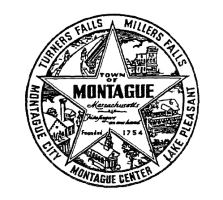               Town of Montague            1 Avenue ATurners Falls, MA 01376            413-863-3200        FAX:  413-863-3231                                    EMPLOYMENT APPLICATION				Please read this before filling out this application.The Town of Montague does not illegally discriminate in hiring or employment and, in compliance with the Federal and State laws, equal opportunity will be afforded to all applicants regardless of race, color, sex, age, religious creed, disability, national origin, ancestry, sexual orientation, marital status, military status or any other legally protected status.  No question in this application is intended to secure information to be used for such discrimination.______________________________________________________________________All questions should be answered clearly, completely and accurately in your own handwriting.  If you need more space, please attach a separate sheet.  Please print legibly and use ink. ____________________________________________________________________________FULL NAME: ___________________________________ DATE: __________________                     First                              Middle                              Last       ADDRESS: _____________________________________________________________                    Street Address                                                                                                  Apt/Suite                           _____________________________________________________________                    City                                                     State                                                      Zip Code         E-MAIL: __________________________________ HOME PHONE: _____________________ CELL PHONE:__________________________DATE AVAILABLE: __________________ POSITION APPLIED FOR: _________________________________________________EMPLOYMENT DESIRED:      ☐ FULL-TIME      ☐ PART-TIME      ☐ SEASONALARE YOU LEGALLY AUTHORIZED TO WORK IN THE U.S.? ☐ YES  ☐ NO                                                                        HAVE YOU EVER WORKED FOR THE TOWN OF MONTAGUE? ☐ YES*  ☐ NO*IF YES, WRITE THE START AND END DATES: ____________________________________*IF YES, WRITE THE NAME OF DEPARTMENT: ____________________________________DO YOU HAVE ANY FRIENDS AND/OR RELATIVES EMPLOYED BY THE TOWN OF MONTAGUE?	       ☐ YES*  ☐ NO*IF YES, PLEASE EXPLAIN: ____________________________________________________ARE YOU CURRENTLY COLLECTING A PENSION FROM THE TOWN OF MONTAGUE OR OTHER SOURCES?      ☐ YES  ☐ NOIF YOU ARE HIRED AND ARE UNDER THE AGE OF 18, CAN YOU FURNISH A WORK PERMIT?          ☐ YES  ☐ NOIF HIRED, ARE YOU ABLE TO PERFORM THE ESSENTIAL  FUNCTIONS OF THE JOB YOU ARE APPLYING FOR, WITH OR WITHOUT REASONABLE ACCOMODATION?		 ☐ YES  ☐ NOARE YOU EMPLOYED NOW?  ☐ YES  ☐ NO* IF YES, MAY WE CONTACT YOUR PRESENT EMPLOYER?  ☐ YES  ☐ NO*IF NO, PLEASE GIVE REASON:________________________________________________ARE YOU A VETERAN?  ☐ YES  ☐ NOBRANCH: _____________________ RANK AT DISCHARGE: _____________________FROM: _____________________ TO: _____________________ TYPE OF DISCHARGE: _____________________IF NOT HONORABLE, PLEASE EXPLAIN: ______________________________________HIGH SCHOOL: ________________________ CITY / STATE: _____________________FROM: _______________________________ TO: _____________________________ GRADUATE?    ☐ YES  ☐ NO 		           DIPLOMA:________________________-----------------------------------------------------------------------------------------------------------------------------------------------------------------------------COLLEGE: ____________________________ CITY / STATE: _____________________FROM: _______________________________ TO: _____________________________ GRADUATE?    ☐ YES  ☐ NO	                       DEGREE: ________________________------------------------------------------------------------------------------------------------------------------------------------------------------------------------------OTHER: ______________________________ CITY / STATE: _____________________FROM: _______________________________ TO: _____________________________ DEGREE/CERTIFICATION: ____________________________________------------------------------------------------------------------------------------------------------------------------------------------------------------------------------OTHER: ______________________________ CITY / STATE: _____________________FROM: _______________________________ TO: _____________________________ DEGREE/CERTIFICATION: ____________________________________Driver’s License #:_________________________   Expires: ______________________State: _____________    Class: ______________OTHER RELEVANT SKILLS/TRAINING/ CERTIFICATIONS/LICENSES:COMPUTER SKILLS & WORK-RELATED CERTIFICATIONSIndicate your proficiency level in the boxes below by using 1 to 5 with “5” being “Expert”EMPLOYER 1: _______________________________________________________________                                                                   CompanySUPERVISOR:_______________________________________________________________E-MAIL: ____________________________________ PHONE: ________________________ADDRESS: _________________________________________________________________                  Street Address                                                                                                  Apt/Suite                           ____________________________________________________________                  City                                                     State                                                      Zip Code         JOB TITLE: ____________________________________________________________ RESPONSIBILITIES: ___________________________________________________________FROM: ____________________________ TO: ______________________________REASON FOR LEAVING: _______________________________________________________EMPLOYER 2: __________________________________________________________                                                                     CompanySUPERVISOR:_______________________________________________________________E-MAIL: ____________________________________ PHONE: ________________________ADDRESS: _________________________________________________________________                  Street Address                                                                                                  Apt/Suite                           ____________________________________________________________                  City                                                     State                                                      Zip Code         JOB TITLE: ____________________________________________________________ RESPONSIBILITIES: ___________________________________________________________FROM: ____________________________ TO: ______________________________REASON FOR LEAVING: _______________________________________________________EMPLOYER 3: __________________________________________________________                                                                   CompanySUPERVISOR:________________________________________________________________E-MAIL: ____________________________________ PHONE: _________________________ADDRESS: __________________________________________________________________                  Street Address                                                                                                  Apt/Suite                           ____________________________________________________________                  City                                                     State                                                      Zip Code         JOB TITLE: ____________________________________________________________ RESPONSIBILITIES: ___________________________________________________________FROM: ____________________________ TO: ______________________________REASON FOR LEAVING: _______________________________________________________FULL NAME: ________________________________ RELATIONSHIP: ______________                          First                                               Last       COMPANY: _________________________________ POSITION: __________________E-MAIL: ____________________________________ PHONE: ____________________FULL NAME: ________________________________ RELATIONSHIP: ______________                          First                                               Last       COMPANY: _________________________________ POSITION: __________________E-MAIL: ____________________________________ PHONE: ____________________FULL NAME: ________________________________ RELATIONSHIP: ______________                           First                                               Last       COMPANY: _________________________________ POSITION: __________________E-MAIL: ____________________________________ PHONE:____________________Thank you for completing the employment application. Please read the following carefully and sign below indicating your understanding and agreement. If you have any questions regarding the following statements, please contact Wendy Bogusz at (413) 863-3200 ext. 108. Applicant understands that this is an Equal Opportunity Employer and committed to excellence through diversity. In order to ensure this application is acceptable, please print or type with the application being fully completed in order for it to be considered. Please complete each section EVEN IF you decide to attach a resume.I, the Applicant, certify that my answers are true and honest to the best of my knowledge. If this application leads to my eventual employment, I understand that any false or misleading information in my application or interview may result in my employment being terminated.SIGNATURE _________________________________ DATE _____________________PRINT NAME _________________________________It is unlawful in Massachusetts to require or administer a lie detector test as a condition of employment or continued employment. An employer who violates this law shall be subject to criminal penalties and civil liability.	2-11-15IF ASKED, ARE YOU WILLING TO CONSENT TO A BACKGROUND CHECK? ☐ YES  ☐ NOPERSONAL INFORMATIONEMPLOYMENT ELIGIBILITYMILITARY SERVICE                              EDUCATIONMicrosoft WordMicrosoft ExcelMicrosoft Outlook: Email/ CalendarMicrosoft AccessPDF AdobeMicrosoft PublisherOtherSoftwarePREVIOUS EMPLOYMENT                              REFERENCES(PROFESSIONAL OR WORK-RELATED REFERENCE)                       DISCLAIMER                         Applicant’s Certification, Release and SignaturePlease read carefully and check-off box to signify you have read and understand the following statements:The information that I have provided is true and complete. I understand that misrepresentation or omission of any relevant fact in my application, resume or in any other materials provided during interviews, can be justification for refusal of employment or can be justification for termination from employment, if I am employed.I understand that any offer of employment that I receive from the Town of Montague is contingent upon my successful completion of the pre-employment screening process which may include but not be limited to, the Town of Montague receiving satisfactory references, a satisfactory criminal history and Criminal Offense Record Inquiry (“CORI check”), and a post-offer pre-employment drug test, or physical examination. I understand that I must provide proof of citizenship or immigration status within three days of my hire date.   I understand that the Town of Montague may verify all of the information provided by me concerning, among other things, my prior employment or military record, education, character, general reputation and personal characteristics.I authorize the Town of Montague to take whatever steps deemed necessary to obtain information regarding my qualifications for employment including contacting individuals listed as business, educational or personal references, and by contacting other individuals to provide or further clarify information about me. I hereby release all of those persons, employers, references, academic institutions and law enforcement agencies from any and all liability arising from their giving and receiving information about my employment history, academic credentials, qualifications, or criminal record in connection with my application for employment in the Town of Montague.If I am employed by the Town of Montague, I understand that as a condition of continued employment I may be required to furnish additional or updated medical information, that I may be required to undergo a physical or psychological examination, that I may be subject to drug and/or alcohol testing, that the Town of Montague may request a CORI and SORI check on me, investigate my driving record or verify my license(s) or certification(s) as required for employment at any time during my employment.I understand that nothing in this employment application, in the Town’s statements of personnel policies or guidelines or in my communication with any Town employee or official is intended to create an employment contract between myself and the Town other than an applicable collective bargaining agreement.I understand that the Town of Montague is an at-will employer, which means that if employed, my employment may be terminated with or without cause at any time unless there is an applicable bargaining unit contract provision.My signature below certifies that I have read and agree with all statements contained in this application for employment.___________________________________________________               _______________________________Applicant’s Signature:                                                                                                      Date Signed:BACKGROUND CHECK CONSENT                              